BUGET VOTE 38: TOURISMSF DU TOITNCOP- 25 MAY 2025Agbare voorsitter. Die Toerisme sektor is op hierdie stadium, net soos die landbou-sektor, een van die sigmente van die ekonomie wat aan almal bewys het, dat ons nie sal toelaat om slagoffers van die ANC te wees nie. Hierdie regering het met opset, deur regulasies, selektiewe hulpverlening en transformasie inisiatiewe gepoog om ‘’n groot gedeelte van die Toerisme sektor van kant te maak – en te transformer, maar hulle het nie daarin geslaag nie!Die VF Plus loof elke persoon in die toeristebedryf vir die feit dat julle nie die afgelope 5 jaar moed opgegee het nie.  Chair, we have seen how employers in the tourism sector, scraped the bottom of the barrel  to pay out salaries, when government restricted trade and travel.  We have seen how fellowship was put to practice, when communities supported businesses locally – preventing them from closing their doors.South Africa - you are proof that your natural urge to survive and thrive – is stronger than restrictive draconic ANC regulations.When restricted by government, you diversified, evolved and excelled with entrepenerual initiatives!  Julle strewe om oorlewing, is toonaangewend van ‘’n nasie wat ‘’n gemeenskaplike doel het – oorlewing!In die Noordwes- en Noord-kaap provinsies, het gemeenskappe die afgelope paar maande onder geweldige omstandighede gebuk gegaan, weens oorstromings en vloedskade. – sonder regerings hulp. Ons waardeer Minister De Lille se onlangse besoek aan Parys-Vrystaat, waar sy van die vloedgetysterede gebiede besoek en met besigheids-eienaars ontmoet het. Maar Minister, hierdie was nie die eerste vloed nie, beter onderlinge skakeling met ander departemente soos water en sanitasie en ramp-bestuur is nodig. Chair – according to stats SA, the Travel and tourism sector’s contribution to GDP between 2005 and 2019, used to be in the region of 7.38% to 8.31%.   2021 it declined to 3.2% - AS A RESULT OF THE ANC GOVERNMENT.Voorsitter. Ons moet onthou dat ons nie hier net van bloot papier-besighede praat nie, die toerisme bedryf is in baie gevalle verteenwoordigend van huishoudings, families, gemeenskappe en kultuurgroepe.Menselewens en nalatenskappe is ter sprake.Die regering moet ‘’n groter fokus begin plaas op die ondersteuing, bemarking en ontwikkeling van bestaande, gevestigde besighede in hierdie sektor – om werksekerheid en ekonomiese stimulasie tot gevolg te hê.  Fokus eerder op die uitbreiding en stimulering van die sektor – wat ruimte en geleenthede sal skep vir opkomende entrepreneurs en gemeenskaplike groei, in plaas van transformasie, tot gevolg kan hê. Die ekonomie moet uitgebrei word voorsitter – nie getransformeer word nie.  Daar is plek vir almal!The tourisms sector still has numerous challenges – Load-shedding, reliable clean water supply and restrictive and racist labour laws, to name but a few. Besigheids-eienaars langs die Oranje- en Vaalrivierstelsels herbou steeds na die onlangse verwoestende oorstromings – Vereeniging, Vermaasdrift, Orkney, Bloemhof,  Douglas, Keimoes en Kakemas – Dankie, dat julle weer opstaan en moed hou!Dankie, dat julle steeds aanhou water trap en weer jul voete vind. Tourism sector South Africa:You preserve the environment for future generations to enjoy.You offer destinations of excitement that puts fire in your soul.You educate, inform and preserve our countries heritage.You give meaning to the terms peace and tranquility.You calm the soul and heal the mind.You represent the past, and the present and stimulate thoughts of the future.You are part of special moments in peoples lives – You are the excitement, the journey and the destination.You are South Africa!– verseker dat jul voortleef – Wees deel van verandering Bepaal jou eie toekoms! Registreer en stem VF Plus in 2024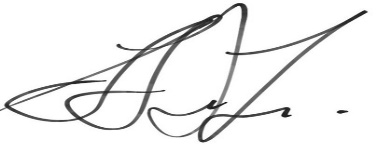 ______________SF du Toit